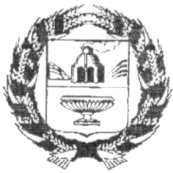 АДМИНИСТРАЦИЯ ЗАРИНСКОГО РАЙОНА АЛТАЙСКОГО КРАЯ                          П О С Т А Н О В Л Е Н И Е          г.ЗаринскВо исполнение подпункта «г» пункта 6 перечня поручений Президента Российской Федерации от 11.06.2016 № Пр-1138ГС по итогам заседания Государственного совета Российской Федерации 17.05.2016, в соответствии с пунктом 1 раздела II поэтапного плана снижения объемов и количества объектов незавершенного строительства, утвержденного Первым заместителем Председателя Правительства Российской Федерации И.И. Шуваловым от 31.01.2017 № 727п-П13, Администрация районаП О С Т А Н О В Л Я Е Т:Утвердить Положение по учету объектов незавершенного строительства на территории муниципального образования Заринский район Алтайского края, согласно приложению к настоящему постановлению.2. Обнародовать настоящее постановление на официальном сайте Администрации Заринского района.3. Настоящее Постановление вступает в силу со дня его официального опубликования.4. Контроль за исполнением настоящего постановления оставляю за собой.Глава района                                                                                              В.К. ТимирязевПриложениек постановлению АдминистрацииЗаринского районаот ____ _______2021 г. №______ПОЛОЖЕНИЕпо учету объектов незавершенного строительства на территории муниципального образования Заринский район Алтайского краяОбщие положения1.1.Настоящее Положение по учету объектов незавершенного строительства на территории муниципального образования Заринский район Алтайского края (далее – Положение), определяет основные требования к ведению Реестра объектов незавершенного строительства на территории Заринского района, при строительстве которых были использованы средства бюджетов всех уровней бюджетной системы Российской Федерации, подготовке и утверждению ведомственных (муниципальных) планов снижения объемов и количества объектов незавершенного строительства (далее - Реестр).1.2. Для целей настоящего Положения объектами незавершенного строительства признаются объекты недвижимого имущества, возведенные на специально отведенных земельных участках в соответствии с разрешениями на строительство, находящиеся на определенном этапе строительства и не введенные в эксплуатацию, при строительстве которых были использованы средства бюджетов всех уровней бюджетной системы Российской Федерации (далее по тексту объекты).1.3. Учет и ведение реестров объектов незавершенного строительства недвижимого имущества на территории Заринского района возлагается на отдел архитектуры и градостроительства Администрации Заринского района (далее по тексту – Отдел).2. Правила ведения реестра объектов незавершенного строительства2.1. Отдел осуществляет ведение реестра зарегистрированных объектов незавершенного строительства и реестра незарегистрированных объектов незавершенного строительства, формы которых отражены в приложении  к настоящему положению.2.2. Учет объекта незавершенного строительства на территории района сопровождается присвоением ему реестрового номера объекта незавершенного строительства на территории Заринского района (далее – реестровый номер).2.3. Ведение реестров осуществляется на основании карт сведений об объектах, которые подлежат актуализации по мере изменения фактических данных об объекте (приложение 1 к настоящему положению).2.4. Карта сведений об объекте должна отражать следующую информацию:а) наименование объекта;б) тип и назначение объекта;в) муниципальный (государственный) заказчик или правообладатель;г) мощность объекта;д) число, месяц и год фактического прекращения строительства и количество лет, в течение которых велось строительство объекта, согласно соответствующим актам, документам бухгалтерской (финансовой) отчетности или иным документам, подтверждающим указанные сведения;е) проектная стоимость объекта согласно документации, размер средств, выделенных из бюджетов бюджетной системы Российской Федерации на их строительство, и размер освоенных при строительстве средств из бюджетов бюджетной системы Российской Федерации согласно документам бухгалтерского учета, либо иным подтверждающим документам;ж) предложения о дальнейшем использовании объекта (возобновление строительства, передача другим субъектам хозяйственной деятельности, отчуждение из областной или муниципальной собственности) с их кратким обоснованием.2.5. Неотъемлемой частью реестра являются документы, подтверждающие сведения, содержащиеся в картах сведений об объекте.2.6. Сведения об объекте вносятся в реестры в течение четырнадцати дней с момента выявления объекта или изменения его фактических данных.2.7. Учет объектов и внесение в карты сведений об объектах новой информации могут осуществляться также по результатам документальных или выездных проверок правообладателя или Отдела.2.8. При изменении сведений об объекте незавершенного строительства о лицах, обладающих правами на объект незавершенного строительства либо сведений о нем, в том числе в случае прекращения вещного права (кроме права собственности) на объект незавершенного строительства, принадлежавший правообладателю объекта, Отдел в десятидневный срок со дня получения документов, подтверждающих указанные изменения:а) проводит экспертизу поступивших документов;б) формирует записи об изменениях сведений по форме (предусмотренной приложением   № 2 к настоящему положению), если по результатам экспертизы установлены подлинность и полнота поступивших документов, а также достоверность и полнота содержащихся в них сведений;в) исключает из карт сведений об объекте незавершенного строительства изменившиеся сведения и вносит в них новые сведения об объекте незавершенного строительства.2.9. Объект исключается из Реестра после получения выписки из Единого государственного реестра недвижимости с информацией о государственной регистрации права собственности на объект незавершенного строительства либо в случае прекращения права собственности на объект незавершенного строительства Отделом формируется запись об исключении сведений из карты сведений об объекте незавершенного строительства.3. Ведомственный план объемов и количества объектов незавершенного строительства3.1. В план по снижению объемов и количества объектов незавершенного строительства (далее – План) подлежат включению объекты незавершенного строительства, заказчиками по которым являются получатели бюджетных средств, бюджетные автономные учреждения, муниципальные унитарные предприятия, строительство которых приостановлено.    Объекты незавершенного строительства, строительство которых продолжается, в План не включаются.3.2.  План утверждается постановлением Администрации Заринского района (формы которых отражены в приложении  к настоящему положению) и в течение пяти дней после утверждения размещаются на официальном сайте Администрации Заринского района в информационно-коммуникационной сети Интернет.3.3. План составляется на основе предполагаемых способах вовлечения в хозяйственный оборот объектов незавершенного строительства (целевой функции) в отношении каждого объекта незавершенного строительства.Целевая функция формируется Администрацией Заринского района с учетом проведенной оценки технического состояния объекта незавершенного строительства.Варианты реализации целевой функции:- завершение строительства (путем реконструкции, технического перевооружения);- консервация объекта незавершенного строительства;- приватизация (продажа объекта) незавершенного строительства;- передача объекта незавершенного строительства другим хозяйствующим субъектам;- передача объекта незавершенного строительства в собственность Российской Федерации, субъекта Российской Федерации или муниципальную собственность;- передача в концессию;- принятие объекта незавершенного строительства в казну;- списание и снос объекта незавершенного строительства.При принятии способа вовлечения в хозяйственный оборот объекта незавершенного строительства необходимо руководствоваться действующим законодательством РФ.Приложение № 1к положению по учету объектов незавершенного строительстваКарта сведений об объектах незавершенного строительстваВид__________________________________________________________________________(здание, сооружение, объект незавершенного строительства или единый недвижимый комплекс)Кадастровый (условный) номер ______________________ «__»________ _____________ г.Номер регистрации:Права собственности _______________________________ «__»________ _____________ г.Права _________________________________________ «__»__________ ______________ г.(наименование иного вещного права)Адрес (местоположение) ________________________________________________________Наименование ________________________________________________________________Назначение ___________________________________________________________________Правообладатель_______________________________________________________________Общая площадь (кв.м) ______________________ Протяженность (м)________________________________________________________________________________________________(наименование иных параметров с единицами измерения)Этажность _______________________ Подземная этажность____________________________Инвентарный номер ____________________________________________________________Инвентарный номер, литер ______________________________________________________Дата ввода в эксплуатацию ______________________________________________________Дата фактического прекращения строительства ____________________________________Срок строительства ____________________________________________________________Степень завершенности строительства (процентов) _________________________________Предложения от «____»____________ ____________ г. по дальнейшему использованию_____________________________________________________________________________Стоимость (рублей): Первоначальная _____________________________________________Балансовая ___________________________________________________________________Восстановительная  ____________________________________________________________Остаточная ___________________________________________________________________(наименование иного вида стоимости)Проектная ____________________________________________________________________Средства, выделенные из федерально бюджета _____________________________________регионального бюджета ________________________________________________________местного бюджета _____________________________________________________________освоенные средства из федерального бюджета _____________________________________регионального бюджета ________________________________________________________местного бюджета _____________________________________________________________Категория историко-культурного значения ________________________________________Регистрационный номер объекта культурного наследия _____________________________Документы-основания ограничения оборота ______________________________________Приложение №2к Положению по учету объектов незавершенного строительства на территории Заринского районаРеестр объектов незавершенного строительства на территории Заринского района, при строительстве которых были использованы средства бюджетов всех уровней бюджетной системы Российской ФедерацииПриложение к Положению по учету объектов незавершенного строительства на территории Заринского районаПланпо снижения объемов и количества объектов незавершенного строительства Раздел IОбъекты незавершенного строительства, в отношении которых предлагается завершения строительстваРаздел IIОбъекты незавершенного строительства, в отношении которых предлагается проведение консервацииРаздел IIIОбъекты незавершенного строительства, в отношении которых предлагается проведение приватизация (продажа)Раздел IVОбъекты незавершенного строительства, в отношении которых предлагается передача в концессиюРаздел VОбъекты незавершенного строительства, в отношении которых предлагается передача другим субъектам хозяйственной деятельности, либо в собственность субъекта Российской Федерации или в муниципальную собственностьРаздел VIОбъекты незавершенного строительства, в отношении которых предлагается списание и сносРаздел VIIОбъекты незавершенного строительства, в отношении которых предлагается принятие в муниципальную казнуРазделVIIIПредлагаемые решения в отношении капитальных вложений, производственных в объекты капитального строительства, строительство, реконструкция, в том числе с элементами реставрации, техническое перевооружение которых не начиналось19.04.2021№ 213Об утверждении Положения по учету объектов незавершенного строительства на территории муниципального образования Заринский район Алтайского края, при строительстве которых были использованы средства всех уровней бюджетной системы Российской Федерации №п/пНаименование и адрес объекта незавершенного строительстваМощность объектаФорма собственностиБалансодержательПолная сметная стоимость объекта незавершенного строительства, в ценах соответствующих лет тыс. рублейБалансная стоимость объекта незавершенного строительства, тыс. рублейОстаток сметной стоимости объекта незавершенного строительства и ценах соответствующих лет, тыс.рублейГод начала строительстваПланируемый срок ввода в эксплуатациюЧисло, месяц и год фактического прекращения строительстваКоличество лет, в течение которых велось строительство объектаПричина прекращения строительстваОснование выделения средств федерального бюджета на строительство объекта1234567891011121314Основание выделения средств бюджета субъекта РФ/муниципального образования на строительствоПредусмотренный в соответствии с решениями, указанными в графах 13-14, объем капитальных вложений на весь период строительства, тыс.рублейПредусмотренный в соответствии с решениями, указанными в графах 13-14, объем капитальных вложений на весь период строительства, тыс.рублейПредусмотренный в соответствии с решениями, указанными в графах 13-14, объем капитальных вложений на весь период строительства, тыс.рублейПредусмотренный в соответствии с решениями, указанными в графах 13-14, объем капитальных вложений на весь период строительства, тыс.рублейПредусмотренный в соответствии с решениями, указанными в графах 13-14, объем капитальных вложений на весь период строительства, тыс.рублейФактически профинансировано капитальных вложений за весь период строительства, тыс. рублей**Фактически профинансировано капитальных вложений за весь период строительства, тыс. рублей**Фактически профинансировано капитальных вложений за весь период строительства, тыс. рублей**Фактически профинансировано капитальных вложений за весь период строительства, тыс. рублей**Степень технической готовности(%)Предложения по дальнейшему использованиюОснование выделения средств бюджета субъекта РФ/муниципального образования на строительствоВсегов том числев том числев том числев том числеВсегоВ том числеВ том числеВ том числеСтепень технической готовности(%)Предложения по дальнейшему использованиюОснование выделения средств бюджета субъекта РФ/муниципального образования на строительствоВсегоФедеральный бюджетБюджет субъекта РФБюджет муниципального образованияПрочие источникиВсегоФедеральный бюджетБюджет субъекта РФБюджет муниципального образованияСтепень технической готовности(%)Предложения по дальнейшему использованию151617181920212223242526№п/пЗаказчик, застройщик Наименование объекта. Адрес месторождения объекта. Назначение объектаМощность объекта.Сметная стоимость, тыс.рублейПланируемый период строительства Годы фактического начала и прекращения строительства Степень завершенности строительстваРеестровый номер имуществаДокумент-основание для выделения средств федерального бюджета (начала строительства)Фактические расходы на реализацию инвестиционного проекта, тыс. рублей всего, в том числе из федерального бюджетаОстаток сметной стоимости объекта тыс.рублейПо состоянию на 1 января 2021г.Источники и объемы финансирования, необходимого для завершения строительстваИсточники и объемы финансирования, необходимого для завершения строительстваСрок ввода объекта в эксплуатацию№п/пЗаказчик, застройщик Наименование объекта. Адрес месторождения объекта. Назначение объектаМощность объекта.Сметная стоимость, тыс.рублейПланируемый период строительства Годы фактического начала и прекращения строительства Степень завершенности строительстваРеестровый номер имуществаДокумент-основание для выделения средств федерального бюджета (начала строительства)Фактические расходы на реализацию инвестиционного проекта, тыс. рублей всего, в том числе из федерального бюджетаОстаток сметной стоимости объекта тыс.рублейПо состоянию на 1 января 2021г.Всего тыс. рублейВ том числе счет средств федерального бюджета, тыс. рублейСрок ввода объекта в эксплуатацию1234567891011№п/пЗаказчик, застройщикНаименование объектаАдрес местонахождения объектаНазначение объектаМощность объектаСметная стоимость,тыс. рублейПланируемый период строительстваГоды фактического начала и прекращения строительстваСтепень завершенности строительстваРеестровый номер имуществаДокумент-основание для выделения средств федерального бюджета (начала строительства)Фактические расходы на реализацию инвестиционного проекта, тыс. рублейИсточники и объемы финансирования, необходимого для завершения строительстваПредлагаемый срок приватизации123456789№п/пЗаказчик, застройщикНаименование объектаАдрес местонахождения объектаНазначение объектаМощность объектаСметная стоимость,тыс. рублейПланируемый период строительстваГоды фактического начала и прекращения строительстваСтепень завершенности строительстваРеестровый номер имуществаДокумент-основание для выделения средств федерального бюджета (начала строительства)Фактические расходы на реализацию инвестиционного проекта, тыс. рублейПредлагаемый срок приватизации12345678№п/пЗаказчик, застройщикНаименование объектаАдрес местонахождения объектаНазначение объектаМощность объектаСметная стоимость,тыс. рублейПланируемый период строительстваГоды фактического начала и прекращения строительстваСтепень завершенности строительстваРеестровый номер имуществаДокумент-основание для выделения средств федерального бюджета (начала строительства)Фактические расходы на реализацию инвестиционного проекта, тыс. рублей, в том числе из федерального бюджетаСрок принятия решения  заключений консессионого соглашения12345678№п/пЗаказчик, застройщикНаименование объектаАдрес местонахождения объектаНазначение объектаМощность объектаСметная стоимость,тыс. рублейПланируемый период строительстваГоды фактического начала и прекращения строительстваСтепень завершенности строительстваРеестровый номер имуществаДокумент-основание для выделения средств федерального бюджета (начала строительства)Фактические расходы на реализацию инвестиционного проекта, тыс. рублей, в том числе из федерального бюджетаПредлагаемый срок приватизацииСрок передачи объекта незавершенного строительства123456789№п/пЗаказчик, застройщикНаименование объектаАдрес местонахождения объектаНазначение объектаМощность объектаСметная стоимость,тыс. рублейПланируемый период строительстваГоды фактического начала и прекращения строительстваСтепень завершенности строительстваРеестровый номер имуществаДокумент-основание для выделения средств федерального бюджета (начала строительства)Фактические расходы на реализацию инвестиционного проекта, тыс. рублей, в том числе из федерального бюджетаОбоснования необходимости списания объекта незавершенного строительства (в том числе реквизиты документов, содержащих информацию о состоянии объекта незавершенного строительства, непригодности к дальнейшему использованию, невозможности и неэффективности восстановления)Источники и объемы финансирования работ по сносу объекта незавершенного строительстваСрок передачи объекта незавершенного строительства12345678910№п/пЗаказчик, застройщикНаименование объектаАдрес местонахождения объектаНазначение объектаМощность объектаСметная стоимость,тыс. рублейПланируемый период строительстваГоды фактического начала и прекращения строительстваСтепень завершенности строительстваРеестровый номер имуществаДокумент-основание для выделения средств федерального бюджета (начала строительства)Фактические расходы на реализацию инвестиционного проекта, тыс. рублей, в том числе из федерального бюджетаСрок принятия решения  заключенийконсессионого соглашения12345678№п/пЗаказчик, застройщикНаименование объектаАдрес местонахождения объектаНазначение объектаМощность объектаСметная стоимость,тыс. рублейПланируемый период строительстваГоды фактического начала и прекращения строительстваСтепень завершенности строительстваДокумент-основание для выделения средств федерального бюджета (начала строительства)Фактические расходы на реализацию инвестиционного проекта, тыс. рублей, в том числе из федерального бюджетаНаличие разработанной проектной документацииПредлагаемые решения, в том числе с обоснованием возможности/невозможности использования разработанной проектной документацииСрок реализации предлагаемых решений12346789